DESCRIPTION:    Strategic Planning Services/ConsultantThe Term "Offer" Means Your "Bid" or "Proposal".SUBMIT OFFER BY (Opening Date/Time):  07/27/2021 at 9:00 AM    NUMBER OF COPIES TO BE SUBMITTED: One Original by Email to robinsond6@atc.edu or at the address belowSUBMIT YOUR WRITTEN QUOTE TO EITHER OF THE FOLLOWING ADDRESSES:		MAILING ADDRESS:	PHYSICAL ADDRESS:	Aiken Technical College	Aiken Technical College		P.O. Drawer 696	2276 Jefferson Davis Hwy      	Aiken, SC 29802	Graniteville, SC 29829	Offers may also be submitted to robinsond6@atc.eduSee "Submitting Your Offer" provisionCOVER PAGE CIO (JAN. 2006)PAGE TWO(Return Page Two with Your Offer)Submission of Questions All questions must be submitted to robinsond6@atc.edu by 9:00 AM on July,16, 2021.Answers will be returned that day to all firms that have requested copies of the request for quotes in the form of an addendum.  You will be required to acknowledge any addendum below. Questions raised after the deadline will not be answered.Request for Written Quotes:   Strategic Planning Aiken Technical College is requesting assistance with our upcoming strategic planning cycle.  The College is a comprehensive two-year College located at 2276 Jefferson Davis Hwy, Graniteville, SC 29829.  ATC is part of the SC Technical College System. This request is for services. Our web address is www.atc.edu .Scope of Work:Information gathering to include interviews, focus groups, surveys, organizational performance, competitive and industry assessmentsStrategic Analysis-qualitative (e.g. strategy and organization) and quantitative (e.g. financial, primary and secondary data sources) analysesStrategic Activities-full day planning session including strategy primer, community presentations, situational analyses, issues identification, goals, strategies and tacticsOrganization Structure-staff, faculty and program structure reviewsStrategic Responsibilities –build timeline, ATC budget discussions (if requested) and completed formal plan/reportSubmit 2 references from higher education or other state agencies Price must include shipping/delivery.Contract shall be completed no later than July 30, 2022Preliminary planning to begin the Monday after the contract is awarded; August 2, 2021Final report will be complete and due for presentation to Commission by April 11, 2022 DELIVERY / PERFORMANCE LOCATION – SPECIFIED: After award, all deliveries shall be made and all services provided to the following address, unless otherwise specified:  Aiken Technical College, 2276 Jefferson Davis Hwy, Graniteville, SC 29829
DEFINITIONS, CAPITALIZATION, AND HEADINGS (FEB 2015)CLAUSE HEADINGS USED IN THIS SOLICITATION ARE FOR CONVENIENCE ONLY AND SHALL NOT BE USED TO CONSTRUE MEANING OR INTENT. EVEN IF NOT CAPITALIZED, THE FOLLOWING DEFINITIONS ARE APPLICABLE TO ALL PARTS OF THE SOLICITATION, UNLESS EXPRESSLY PROVIDED OTHERWISE.AMENDMENT means a document issued to supplement the original solicitation document.BOARD means the South Carolina Budget & Control Board or its successor in interest.BUSINESS means any corporation, partnership, individual, sole proprietorship, joint stock company, joint venture, or any other legal entity. [11-35-310(3)]CHANGE ORDER means any written alteration in specifications, delivery point, rate of delivery, period of performance, price, quantity, or other provisions of any contract accomplished by mutual agreement of the parties to the contract. [11-35-310(4)]CONTRACT See clause entitled Contract Documents & Order of Precedence.CONTRACT MODIFICATION means a written order signed by the procurement officer, directing the contractor to make changes which the clause of the contract titled “Changes,” if included herein, authorizes the Procurement Officer to order without the consent of the contractor. [11-35-310(9)]CONTRACTOR means the Offeror receiving an award as a result of this solicitation.COVER PAGE means the top page of the original solicitation on which the solicitation is identified by number. Offerors are cautioned that Amendments may modify information provided on the Cover Page.OFFER means the bid or proposal submitted in response this solicitation. The terms Bid and Proposal are used interchangeably with the term Offer.OFFEROR means the single legal entity submitting the offer. The term Bidder is used interchangeably with the term Offeror. See bidding provisions entitled Signing Your Offer and Bid/Proposal As Offer To Contract.PAGE TWO means the second page of the original solicitation, which is labeled Page Two.PROCUREMENT OFFICER means the person, or his successor, identified as such on either the Cover Page, an amendment, or an award notice.YOU and YOUR means Offeror.SOLICITATION means this document, including all its parts, attachments, and any Amendments.STATE means the Using Governmental Unit(s) identified on the Cover Page.SUBCONTRACTOR means any person you contract with to perform or provide any part of the work.US or WE means the using governmental unit.USING GOVERNMENTAL UNIT means the unit(s) of government identified as such on the Cover Page. If the Cover Page identifies the Using Governmental Unit as “Statewide Term Contract,” the phrase “Using Governmental Unit” means any South Carolina Public Procurement Unit [11-35-4610(5)] that has submitted a Purchase Order to you pursuant to the contract resulting from this solicitation. Reference the clauses titled “Purchase Orders” and “Statewide Term Contract.”WORK means all labor, materials, equipment, services, or property of any type, provided or to be provided by the Contractor to fulfill the Contractor's obligations under the Contract.[02-2A003-2]AUTHORIZED AGENT (FEB 2015)All authority regarding this procurement is vested solely with the responsible Procurement Officer. Unless specifically delegated in writing, the Procurement Officer is the only government official authorized to bind the government with regard to this procurement or the resulting contract. [02-2A007-1]AWARD NOTIFICATION (FEB 2015)Notice regarding any award, cancellation of award, or extension of award will be posted at the location and on the date specified on the Cover Page or, if applicable, any notice of extension of award. Should the contract resulting from this Solicitation have a total or potential value of one hundred thousand dollars or more, such notice will be sent to all Offerors responding to the Solicitation and any award will not be effective until the eleventh day after such notice is given. [02-2A010-2]BID / PROPOSAL AS OFFER TO CONTRACT (JAN 2004): By submitting Your Bid or Proposal, You are offering to enter into a contract with the Using Governmental Unit(s). Without further action by either party, a binding contract shall result upon final award. Any award issued will be issued to, and the contract will be formed with, the entity identified as the Offeror on the Cover Page. An Offer may be submitted by only one legal entity; “joint bids” are not allowed. [02-2A015-1]CERTIFICATION REGARDING DEBARMENT AND OTHER RESPONSIBILITY MATTERS (JAN 2006)(a)(1) By submitting an Offer, Offeror certifies, to the best of its knowledge and belief, that-(i) Offeror and/or any of its Principals-(A) Are not presently debarred, suspended, proposed for debarment, or declared ineligible for the award of contracts by any state or federal agency;(B) Have not, within a three-year period preceding this offer, been convicted of or had a civil judgment rendered against them for: commission of fraud or a criminal offense in connection with obtaining, attempting to obtain, or performing a public (Federal, state, or local) contract or subcontract; violation of Federal or state antitrust statutes relating to the submission of offers; or commission of embezzlement, theft, forgery, bribery, falsification or destruction of records, making false statements, tax evasion, or receiving stolen property; and(C) Are not presently indicted for, or otherwise criminally or civilly charged by a governmental entity with, commission of any of the offenses enumerated in paragraph (a)(1)(i)(B) of this provision.(ii) Offeror has not, within a three-year period preceding this offer, had one or more contracts terminated for default by any public (Federal, state, or local) entity.(2) "Principals," for the purposes of this certification, means officers; directors; owners; partners; and, persons having primary management or supervisory responsibilities within a business entity (e.g., general manager; plant manager; head of a subsidiary, division, or business segment, and similar positions).(b) Offeror shall provide immediate written notice to the Procurement Officer if, at any time prior to contract award, Offeror learns that its certification was erroneous when submitted or has become erroneous by reason of changed circumstances.(c) If Offeror is unable to certify the representations stated in paragraphs (a) (1), Offer must submit a written explanation regarding its inability to make the certification. The certification will be considered in connection with a review of the Offeror's responsibility. Failure of the Offeror to furnish additional information as requested by the Procurement Officer may render the Offeror nonresponsible. (d) Nothing contained in the foregoing shall be construed to require establishment of a system of records in order to render, in good faith, the certification required by paragraph (a) of this provision. The knowledge and information of an Offeror is not required to exceed that which is normally possessed by a prudent person in the ordinary course of business dealings.(e) The certification in paragraph (a) of this provision is a material representation of fact upon which reliance was placed when making award. If it is later determined that the Offeror knowingly or in bad faith rendered an erroneous certification, in addition to other remedies available to the State, the Procurement Officer may terminate the contract resulting from this solicitation for default.
CODE OF LAWS AVAILABLE (JAN 2006): The South Carolina Code of Laws, including the Consolidated Procurement Code, is available at http://www.scstatehouse.net/code/statmast.htm. The South Carolina Regulations are available at: http://www.scstatehouse.net/coderegs/statmast.htm.
DEADLINE FOR SUBMISSION OF OFFER (JAN 2006) Any offer received after the Procurement Officer of the governmental body or his designee has declared that the time set for opening has arrived, shall be rejected unless the offer has been delivered to the designated purchasing office or the governmental bodies’ mail room which services that purchasing office prior to the bid opening. [R.19-445.2070(G)]DRUG FREE WORK PLACE CERTIFICATION (JAN 2006) By submitting an Offer, Contractor certifies that, if awarded a contract, Contractor will comply with all applicable provisions of The Drug-free Workplace Act, Title 44, Chapter 107 of the South Carolina Code of Laws, as amendedETHICS CERTIFICATE (MAY  2008): By submitting an offer, the offeror certifies that the offeror has and will comply with, and has not, and will not, induce a person to violate Title 8, Chapter 13 of the South Carolina Code of Laws, as amended (ethics act). The following statutes require special attention: Section 8-13-700, regarding use of official position for financial gain; Section 8-13-705, regarding gifts to influence action of public official; Section 8-13-720, regarding offering money for advice or assistance of public official; Sections 8-13-755 and 8-13-760, regarding restrictions on employment by former public official; Section 8-13-775, prohibiting public official with economic interests from acting on contracts; Section 8-13-790, regarding recovery of kickbacks; Section 8-13-1150, regarding statements to be filed by consultants; and Section 8-13-1342, regarding restrictions on contributions by contractor to candidate who participated in awarding of contract. The state may rescind any contract and recover all amounts expended as a result of any action taken in violation of this provision. If contractor participates, directly or indirectly, in the evaluation or award of public contracts, including without limitation, change orders or task orders regarding a public contract, contractor shall, if required by law to file such a statement, provide the statement required by Section 8-13-1150 to the procurement officer at the same time the law requires the statement to be filed. [02-2A075-2]OMIT TAXES FROM PRICE (JAN 2004): Do not include any sales or use taxes in Your price that the State may be required to pay. [02-2A080-1]QUESTIONS FROM OFFERORS (FEB 2015)(a) Any prospective offeror desiring an explanation or interpretation of the solicitation, drawings, specifications, etc., must request it in writing. Questions regarding the original solicitation or any amendment must be received by the Procurement Officer no later than five (5) days prior to opening unless an earlier date is stated on the Cover Page. Label any communication regarding your questions with the name of the procurement officer, and the solicitation's title and number. Oral explanations or instructions will not be binding. [See R. 19-445.2042(B)] Any information given a prospective offeror concerning a solicitation will be furnished promptly to all other prospective offerors as an Amendment to the solicitation, if that information is necessary for submitting offers or if the lack of it would be prejudicial to other prospective offerors. See clause entitled “Duty to Inquire.” We will not identify you in our answer to your question. (b) The State seeks to permit maximum practicable competition. Offerors are urged to advise the Procurement Officer -- as soon as possible -- regarding any aspect of this procurement, including any aspect of the Solicitation that unnecessarily or inappropriately limits full and open competition. [See R. 19-445.2140] [02-2A095-2]Written questions may be emailed to robinsond6@atc.edu .
REJECTION/CANCELLATION (JAN 2006) The College may cancel this solicitation in whole or in part. The College may reject any or all proposals in whole or in part. [SC Code Section 11-35-1710 & R.19-445.2065.]RESTRICTIONS APPLICABLE TO OFFERORS (JAN 2006) Violation of these restrictions may result in disqualification of your offer, suspension or debarment, and may constitute a violation of the state Ethics Act. (a) After issuance of the solicitation, you agree not to discuss this procurement activity in any way with the Using Governmental Unit or its employees, agents or officials. All communications must be solely with the Procurement Officer. This restriction may be lifted by express written permission from the Procurement Officer. This restriction expires once a contract has been formed.  (b) Unless otherwise approved in writing by the Procurement Officer, you agree not to give anything to any Using Governmental Unit or its employees, agents or officials prior to award.
PREFERENCES - A NOTICE TO VENDORS (SEP. 2009): On June 16, 2009, the South Carolina General Assembly rewrote the law governing preferences available to in-state vendors, vendors using in-state subcontractors, and vendors selling in-state or US end products. This law appears in Section 11-35-1524 of the South Carolina Code of Laws. A summary of the new preferences is available at www.procurement.sc.gov/preferences. ALL THE PREFERENCES MUST BE CLAIMED AND ARE APPLIED BY LINE ITEM, REGARDLESS OF WHETHER AWARD IS MADE BY ITEM OR LOT. VENDORS ARE CAUTIONED TO CAREFULLY REVIEW THE STATUTE BEFORE CLAIMING ANY PREFERENCES. THE REQUIREMENTS TO QUALIFY HAVE CHANGED. IF YOU REQUEST A PREFERENCE, YOU ARE CERTIFYING THAT YOUR OFFER QUALIFIES FOR THE PREFERENCE YOU'VE CLAIMED. IMPROPERLY REQUESTING A PREFERENCE CAN HAVE SERIOUS CONSEQUENCES. [11-35-1524(E)(4)&(6)]PREFERENCES - SC/US END-PRODUCT (SEP 2009): Section 11-35-1524 provides a preference to vendors offering South Carolina end-products or US end-products, if those products are made, manufactured, or grown in SC or the US, respectively. An end-product is the tangible project identified for acquisition in this solicitation, including all component parts in final form and ready for the use intended. The terms "made," "manufactured," and "grown" are defined by Section 11-35-1524(A). By signing your offer and checking the appropriate space(s) provided and identified on the bid schedule, you certify that the end-product(s) is either made, manufactured or grown in South Carolina, or other states of the United States, as applicable. Preference will be applied as required by law. Post award substitutions are prohibited. See "Substitutions Prohibited - End Product Preferences (Sep 2009)" provision.PREFERENCES - RESIDENT VENDOR PREFERENCE (SEP 2009): To qualify for the RVP, you must maintain an office in this state. An office is a nonmobile place for the regular transaction of business or performance of a particular service which has been operated as such by the bidder for at least one year before the bid opening and during that year the place has been staffed for at least fifty weeks by at least two employees for at least thirty five hours a week each. In addition, you must either: (1) maintain at a location in South Carolina at the time of the bid an inventory of expendable items which are representative of the general type of commodities for which the award will be made and which have a minimum total value, based on the bid price, equal to the lesser of fifty thousand dollars [$50,000] or the annual amount of the contract; or (2) be a manufacturer headquartered and having an annual payroll of at least one million dollars in South Carolina and the end product being sold is either made or processed from raw materials into a finished end product by that manufacturer or its affiliate (as defined in Section 1563 of the Internal Revenue Code).
INFORMATION FOR OFFERORS TO SUBMIT – GENERAL: You shall submit a signed Cover Page and Page Two. Your offer should include all other information and documents requested in this part and in parts II.B. Special Instructions; III. Scope of Work; V. Qualifications; VIII. Bidding Schedule/Price Proposal; and any appropriate attachments addressed in Part IX. Attachments to Solicitations.Responses are due no later than 9:00 AM on 07/27/2021.QUALITY – NEW (JAN 2006): All items must be new. [03-3060-1]Award Criteria – bids (JAN 2006): Award will be made to the lowest responsible and responsive bidder(s).AWARD TO ONE OFFEROR (JAN 2006):  Award will be made to one Offeror.  CHOICE-OF-LAW (JAN 2006): The Agreement, any dispute, claim, or controversy relating to the Agreement, and all the rights and obligations of the parties shall, in all respects, be interpreted, construed, enforced and governed by and under the laws of the State of South Carolina, except its choice of law rules. As used in this paragraph, the term "Agreement" means any transaction or agreement arising out of, relating to, or contemplated by the solicitation.  
CONTRACT DOCUMENTS & ORDER OF PRECEDENCE (FEB 2015)(a) Any contract resulting from this solicitation shall consist of the following documents: (1) a Record of Negotiations, if any, executed by you and the Procurement Officer, (2) the solicitation, as amended, (3) documentation of clarifications [11-35-1520(8)] or discussions [11-35-1530(6)] of an offer, if applicable, (4) your offer, (5) any statement reflecting the state's final acceptance (a/k/a "award"), and (6) purchase orders. These documents shall be read to be consistent and complimentary. Any conflict among these documents shall be resolved by giving priority to these documents in the order listed above.(b) The terms and conditions of documents (1) through (5) above shall apply notwithstanding any additional or different terms and conditions in any other document, including without limitation, (i) a purchase order or other instrument submitted by the State, (ii) any invoice or other document submitted by Contractor, or (iii) any privacy policy, terms of use, or end user agreement. Except as otherwise allowed herein, the terms and conditions of all such documents shall be void and of no effect.(c) No contract, license, or other agreement containing contractual terms and conditions will be signed by any Using Governmental Unit. Any document signed or otherwise agreed to by persons other than the Procurement Officer shall be void and of no effect. [07-7A015-2]
DISCOUNT FOR PROMPT PAYMENT (JAN 2006)(a) Discounts for prompt payment will not be considered in the evaluation of offers. However, any offered discount will form a part of the award, and will be taken if payment is made within the discount period indicated in the offer by the offeror. As an alternative to offering a discount for prompt payment in conjunction with the offer, offerors awarded contracts may include discounts for prompt payment on individual invoices.(b) In connection with any discount offered for prompt payment, time shall be computed from the date of the invoice. If the Contractor has not placed a date on the invoice, the due date shall be calculated from the date the designated billing office receives a proper invoice, provided the state annotates such invoice with the date of receipt at the time of receipt. For the purpose of computing the discount earned, payment shall be considered to have been made on the date that appears on the payment check or, for an electronic funds transfer, the specified payment date. When the discount date falls on a Saturday, Sunday, or legal holiday when Federal Government offices are closed and Government business is not expected to be conducted, payment may be made on the following business day.
DISPUTES (JAN 2006): (1) Choice-of-Forum. All disputes, claims, or controversies relating to the Agreement shall be resolved exclusively by the appropriate Chief Procurement Officer in accordance with Title 11, Chapter 35, Article 17 of the South Carolina Code of Laws, or in the absence of jurisdiction, only in the Court of Common Pleas for, or a federal court located in, Richland County, State of South Carolina. Contractor agrees that any act by the Government regarding the Agreement is not a waiver of either the Government's sovereign immunity or the Government's immunity under the Eleventh Amendment of the United States Constitution. As used in this paragraph, the term "Agreement" means any transaction or agreement arising out of, relating to, or contemplated by the solicitation. (2) Service of Process. Contractor consents that any papers, notices, or process necessary or proper for the initiation or continuation of any disputes, claims, or controversies relating to the Agreement; for any court action in connection therewith; or for the entry of judgment on any award made, may be served on Contractor by certified mail (return receipt requested) addressed to Contractor at the address provided as the Notice Address on Page Two or by personal service or by any other manner that is permitted by law, in or outside South Carolina. Notice by certified mail is deemed duly given upon deposit in the United States mail.
NO INDEMNITY OR DEFENSE (FEB 2015)Any term or condition is void to the extent it requires the State to indemnify, defend, or pay attorney’s fees to anyone for any reason. [07-7A045-2]PAYMENT & INTEREST (FEB 2015)(a) The State shall pay the Contractor, after the submission of proper invoices or vouchers, the prices stipulated in this contract for supplies delivered and accepted or services rendered and accepted, less any deductions provided in this contract. Unless otherwise specified herein, including the purchase order, payment shall not be made on partial deliveries accepted by the Government. (b) Unless otherwise provided herein, including the purchase order, payment will be made by check mailed to the payment address on “Page Two.” (c) Notwithstanding any other provision, payment shall be made in accordance with S.C. Code Section 11-35-45, or Chapter 6 of Title 29 (real property improvements) when applicable, which provides the Contractor's exclusive means of recovering any type of interest from the Owner. Contractor waives imposition of an interest penalty unless the invoice submitted specifies that the late penalty is applicable. Except as set forth in this paragraph, the State shall not be liable for the payment of interest on any debt or claim arising out of or related to this contract for any reason. (d) Amounts due to the State shall bear interest at the rate of interest established by the South Carolina Comptroller General pursuant to Section 11-35-45 ("an amount not to exceed fifteen percent each year"), as amended, unless otherwise required by Section 29-6-30. (e) Any other basis for interest, including but not limited to general (pre- and post-judgment) or specific interest statutes, including S.C. Code Ann. Section 34-31-20, are expressly waived by both parties. If a court, despite this agreement and waiver, requires that interest be paid on any debt by either party other than as provided by items (c) and (d) above, the parties further agree that the applicable interest rate for any given calendar year shall be the lowest prime rate as listed in the first edition of the Wall Street Journal published for each year, applied as simple interest without compounding. (f) The State shall have all of its common law, equitable and statutory rights of set-off. [07-7A055-3]PURCHASE ORDERS (JAN 2006): Contractor shall not perform any work prior to the receipt of a purchase order from the using governmental unit. The using governmental unit shall order any supplies or services to be furnished under this contract by issuing a purchase order. Purchase orders may be used to elect any options available under this contract, e.g., quantity, item, delivery date, payment method, but are subject to all terms and conditions of this contract. Purchase orders may be electronic. No particular form is required. An order placed pursuant to the purchasing card provision qualifies as a purchase order.
TERMINATION DUE TO UNAVAILABILITY OF FUNDS (JAN 2006) Payment and performance obligations for succeeding fiscal periods shall be subject to the availability and appropriation of funds therefore. When funds are not appropriated or otherwise made available to support continuation of performance in a subsequent fiscal period, the contract shall be canceled. In the event of a cancellation pursuant to this paragraph, contractor will be reimbursed the resulting unamortized, reasonably incurred, nonrecurring costs. Contractor will not be reimbursed any costs amortized beyond the initial contract term.INDEMNIFICATION-THIRD PARTY CLAIMS – GENERAL (NOV 2011): Notwithstanding any limitation in this agreement, and to the fullest extent permitted by law, Contractor shall defend and hold harmless Indemnitees for and against any and all suits or claims of any character (and all related damages, settlement payments, attorneys’ fees, costs, expenses, losses or liabilities) by a third party which are attributable to bodily injury, sickness, disease or death, or to injury to or destruction of tangible property arising out of or in connection with the goods or services acquired hereunder or caused in whole or in part by any act or omission of contractor, its subcontractors, their employees, workmen, servants, agents, or anyone directly or indirectly employed by them or anyone for whose acts any of them may be liable, regardless of whether or not caused in part by an Indemnitee, and whether or not such claims are made by a third party or an Indemnitee; however, if an Indemnitee’s negligent act or omission is subsequently determined to be the sole proximate cause of a suit or claim, the Indemnitee shall not be entitled to indemnification hereunder. Contractor shall be given timely written notice of any suit or claim. Contractor’s obligations hereunder are in no way limited by any protection afforded under workers’ compensation acts, disability benefits acts, or other employee benefit acts. This clause shall not negate, abridge, or reduce any other rights or obligations of indemnity which would otherwise exist. The obligations of this paragraph shall survive termination, cancelation, or expiration of the parties’ agreement. This provision shall be construed fairly and reasonably, neither strongly for nor against either party, and without regard to any clause regarding insurance. As used in this clause, “Indemnitees” means the State of South Carolina, its instrumentalities, agencies, departments, boards, political subdivisions and all their respective officers, agents and employees. [07-7B100-2].SHIPPING / RISK OF LOSS (JAN 2006): F.O.B. Destination. Destination is the shipping dock of the Using Governmental Units’ designated receiving site, or other location, as specified herein. (See Delivery clause) [07-7B220-1]WARRANTY – STANDARD (JAN 2006): Contractor must provide the manufacturer's standard written warranty upon delivery of product. Contractor warrants that manufacturer will honor the standard written warranty provided.Pricing                                                                                                                       * Do not include Sales TaxResident Vendor Preference _____SC End Product Preference _____US End Product Preference _____(Please read instructions on Page 2 and Preference clauses in this document prior to claiming preferences.  Preferences may not apply dependent on item price.)By signing this document, you agree that your product complies with all specifications in the bid unless specifically stated in your response and you agree to all stated Terms and Conditions.Date available for delivery:  _______________________________________Vendor (Company name):	_______________________________		Authorized Signature: 									Name of Authorized Person (Print Name):  ___________________________________Date:  ________________________________________________________________OFFEROR'S CHECKLISTAVOID COMMON PROPOSAL MISTAKESReview this checklist prior to submitting your proposal.If you fail to follow this checklist, you risk having your proposal rejected.Do not include any of your standard contract forms!Unless expressly required, do not include any additional boilerplate contract clauses.Reread your entire proposal to make sure your proposal does not take exception to any of the state's mandatory requirements.Make sure you have properly marked all protected, confidential, or trade secret information in accordance with the instructions entitled: SUBMITTING CONFIDENTIAL INFORMATION.  do not mark your entire proposal as confidential, trade secret, or protected!  Do not include a legend on the cover stating that your entire response is not to be released! Have you properly acknowledged all amendments?  Instructions regarding how to acknowledge an amendment should appear in all amendments issued.Make sure your proposal includes a copy of the solicitation cover page.  Make sure the cover page is signed by a person that is authorized to contractually bind your business. Check to ensure your proposal includes everything requested!If you have concerns about the solicitation, do not raise those concerns in your response!  After opening, it is too late!   this solicitation includes a question & answer period, raise your questions as a part of that process!  Please see instructions under the heading "submission of questions".This checklist is included only as a reminder to help offerors avoid common mistakes.Responsiveness will be evaluated against the solicitation, not against this checklist.You do not need to return this checklist with your response.MINORITY PARTICIPATION (JAN 2006)Is the bidder a South Carolina Certified Minority Business? □ Yes □ NOIs the bidder a Minority Business certified by another governmental entity? □ Yes □ NOIf so, please list the certifying governmental entity: _________________________Will any of the work under this contract be performed by a SC certified Minority Business as a subcontractor? □ Yes □ NOIf so, what percentage of the total value of the contract will be performed by a SC certified Minority Business as a subcontractor? □ Yes □ NOWill any of the work under this contract be performed by a minority business certified by another governmental entity as a subcontractor? □ Yes □ NOIf so, what percentage of the total value of the contract will be performed by a minority business certified by another governmental entity as a subcontractor? □ Yes □ NOIf a certified Minority Business is participating in this contract, please indicate all categories for which the Business is certified:□ Traditional minority □ Traditional minority, but female □ Women (Caucasian females) □ Hispanic minorities □ DOT referral (Traditional minority) □ DOT referral (Caucasian female) □ Temporary certification □ SBA 8 (a) certification referral □ Other minorities (Native American, Asian, etc.) (If more than one minority contractor will be utilized in the performance of this contract, please provide the information above for each minority business.)IMPORTANT TAX NOTICE - NONRESIDENTS ONLYWithholding Requirements for Payments to Nonresidents: Section 12-8-550 of the South Carolina Code of Laws requires persons hiring or contracting with a nonresident conducting a business or performing personal services of a temporary nature within South Carolina to withhold 2% of each payment made to the nonresident. The withholding requirement does not apply to (1) payments on purchase orders for tangible personal property when the payments are not accompanied by services to be performed in South Carolina, (2) nonresidents who are not conducting business in South Carolina, (3) nonresidents for contracts that do not exceed $10,000 in a calendar year, or (4) payments to a nonresident who (a) registers with either the S.C. Department of Revenue or the S.C. Secretary of State and (b) submits a Nonresident Taxpayer Registration Affidavit - Income Tax Withholding, Form I-312 to the person letting the contract.The withholding requirement applies to every governmental entity that uses a contract ("Using Entity"). Nonresidents should submit a separate copy of the Nonresident Taxpayer Registration Affidavit - Income Tax Withholding, Form I-312 to every Using Entity that makes payment to the nonresident pursuant to this solicitation. Once submitted, an affidavit is valid for all contracts between the nonresident and the Using Entity, unless the Using Entity receives notice from the Department of Revenue that the exemption from withholding has been revoked.-----------------------Section 12-8-540 requires persons making payment to a nonresident taxpayer of rentals or royalties at a rate of $1,200.00 or more a year for the use of or for the privilege of using property in South Carolina to withhold 7% of the total of each payment made to a nonresident taxpayer who is not a corporation and 5% if the payment is made to a corporation. Contact the Department of Revenue for any applicable exceptions.-----------------------For information about other withholding requirements (e.g., employee withholding), contact the Withholding Section at the South Carolina Department of Revenue at 803-898-5383 or visit the Department’s website at www.sctax.org.-----------------------This notice is for informational purposes only. This agency does not administer and has no authority over tax issues. All registration questions should be directed to the License and Registration Section at 803-898-5872 or to the South Carolina Department of Revenue, Registration Unit, Columbia,  S.C. 29214-0140. All withholding questions should be directed to the Withholding Section at 803-898-5383. 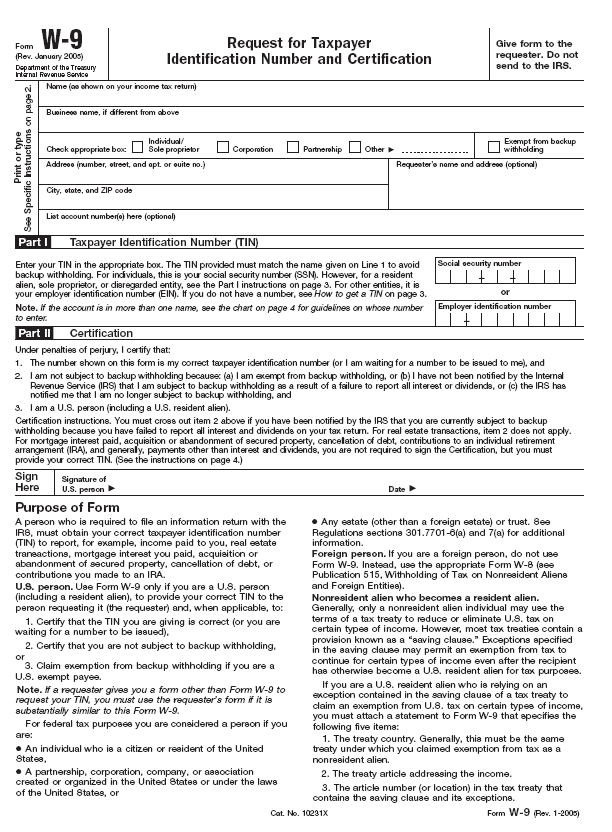                                                    This Page Is Intentionally left blank.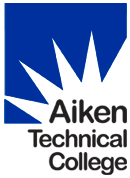 INVI 	                          Request for Written QuotesSolicitation NumberDate IssuedProcurement OfficerPhoneE-Mail Address2021-2022-000607/06/2021Dora Robson(803) 508-7269robinsond6@atc.edu	CONFERENCE TYPE:	N/A	DATE & TIME:	N/AAs appropriate, see "Conferences - Pre-Bid/Proposal" & "Site Visit" provisionsLOCATION: N/AAWARD & AMENDMENTSAward notification will be posted at the Physical Address stated above on or about 07/27/2021. The award, this solicitation, and any amendments may be requested from robinsond6@atc.edu .You must submit a signed copy of this form with Your Offer. By submitting a bid or proposal, you agree to be bound by the terms of the Solicitation. You agree to hold Your Offer open for a minimum of thirty (30) calendar days after the Opening Date.You must submit a signed copy of this form with Your Offer. By submitting a bid or proposal, you agree to be bound by the terms of the Solicitation. You agree to hold Your Offer open for a minimum of thirty (30) calendar days after the Opening Date.You must submit a signed copy of this form with Your Offer. By submitting a bid or proposal, you agree to be bound by the terms of the Solicitation. You agree to hold Your Offer open for a minimum of thirty (30) calendar days after the Opening Date.You must submit a signed copy of this form with Your Offer. By submitting a bid or proposal, you agree to be bound by the terms of the Solicitation. You agree to hold Your Offer open for a minimum of thirty (30) calendar days after the Opening Date.NAME OF OFFEROR                         (Full legal name of business submitting the offer)NAME OF OFFEROR                         (Full legal name of business submitting the offer)NAME OF OFFEROR                         (Full legal name of business submitting the offer)OFFEROR'S TYPE OF ENTITY:(Check one)□ Sole Proprietorship□ Partnership□ Corporation (tax-exempt)□ Corporate entity (not tax-exempt)□ Government entity (federal, state, or local)□ Other _________________________     (See "Signing Your Offer" provision.)AUTHORIZED SIGNATURE(Person signing must be authorized to submit binding offer to enter contract on behalf of Offeror named above.)AUTHORIZED SIGNATURE(Person signing must be authorized to submit binding offer to enter contract on behalf of Offeror named above.)AUTHORIZED SIGNATURE(Person signing must be authorized to submit binding offer to enter contract on behalf of Offeror named above.)OFFEROR'S TYPE OF ENTITY:(Check one)□ Sole Proprietorship□ Partnership□ Corporation (tax-exempt)□ Corporate entity (not tax-exempt)□ Government entity (federal, state, or local)□ Other _________________________     (See "Signing Your Offer" provision.)TITLE     (Business title of person signing above)TITLE     (Business title of person signing above)TITLE     (Business title of person signing above)OFFEROR'S TYPE OF ENTITY:(Check one)□ Sole Proprietorship□ Partnership□ Corporation (tax-exempt)□ Corporate entity (not tax-exempt)□ Government entity (federal, state, or local)□ Other _________________________     (See "Signing Your Offer" provision.)PRINTED NAME    (Printed name of person signing above)DATE SIGNEDDATE SIGNEDOFFEROR'S TYPE OF ENTITY:(Check one)□ Sole Proprietorship□ Partnership□ Corporation (tax-exempt)□ Corporate entity (not tax-exempt)□ Government entity (federal, state, or local)□ Other _________________________     (See "Signing Your Offer" provision.)Instructions regarding Offeror's name: Any award issued will be issued to, and the contract will be formed with, the entity identified as the offeror above. An offer may be submitted by only one legal entity. The entity named as the offeror must be a single and distinct legal entity. Do not use the name of a branch office or a division of a larger entity if the branch or division is not a separate legal entity, i.e., a separate corporation, partnership, sole proprietorship, etc.Instructions regarding Offeror's name: Any award issued will be issued to, and the contract will be formed with, the entity identified as the offeror above. An offer may be submitted by only one legal entity. The entity named as the offeror must be a single and distinct legal entity. Do not use the name of a branch office or a division of a larger entity if the branch or division is not a separate legal entity, i.e., a separate corporation, partnership, sole proprietorship, etc.Instructions regarding Offeror's name: Any award issued will be issued to, and the contract will be formed with, the entity identified as the offeror above. An offer may be submitted by only one legal entity. The entity named as the offeror must be a single and distinct legal entity. Do not use the name of a branch office or a division of a larger entity if the branch or division is not a separate legal entity, i.e., a separate corporation, partnership, sole proprietorship, etc.Instructions regarding Offeror's name: Any award issued will be issued to, and the contract will be formed with, the entity identified as the offeror above. An offer may be submitted by only one legal entity. The entity named as the offeror must be a single and distinct legal entity. Do not use the name of a branch office or a division of a larger entity if the branch or division is not a separate legal entity, i.e., a separate corporation, partnership, sole proprietorship, etc.STATE OF INCORPORATION                                                               (If offeror is a corporation, identify the state of Incorporation.)STATE OF INCORPORATION                                                               (If offeror is a corporation, identify the state of Incorporation.)STATE OF INCORPORATION                                                               (If offeror is a corporation, identify the state of Incorporation.)STATE OF INCORPORATION                                                               (If offeror is a corporation, identify the state of Incorporation.)TAXPAYER IDENTIFICATION NO.  (See "Taxpayer Identification Number" provision)TAXPAYER IDENTIFICATION NO.  (See "Taxpayer Identification Number" provision)STATE VENDOR NO.(Register to Obtain S.C. Vendor No. at www.procurement.sc.gov)STATE VENDOR NO.(Register to Obtain S.C. Vendor No. at www.procurement.sc.gov)HOME OFFICE ADDRESS  (Address for offeror's home office / principal place of business)NOTICE ADDRESS (Address to which all procurement and contract related notices should be sent.) (See "Notice" clause)______________________________             ______________________  Area Code-Number  -  Extension                    Facsimile_________________________________________________  E-mail AddressPAYMENT ADDRESS (Address to which payments will be sent.) (See "Payment" clause)____Payment Address same as Home Office Address____Payment Address same as Notice Address    (check only one)ORDER ADDRESS  (Address to which purchase orders will be sent) (See "Purchase Orders and "Contract Documents" clauses)____Order Address same as Home Office Address____Order Address same as Notice Address    (check only one)ACKNOWLEDGMENT OF AMENDMENTSOfferors acknowledges receipt of amendments by indicating amendment number and its date of issue. (See "Amendments to Solicitation" Provision)ACKNOWLEDGMENT OF AMENDMENTSOfferors acknowledges receipt of amendments by indicating amendment number and its date of issue. (See "Amendments to Solicitation" Provision)ACKNOWLEDGMENT OF AMENDMENTSOfferors acknowledges receipt of amendments by indicating amendment number and its date of issue. (See "Amendments to Solicitation" Provision)ACKNOWLEDGMENT OF AMENDMENTSOfferors acknowledges receipt of amendments by indicating amendment number and its date of issue. (See "Amendments to Solicitation" Provision)ACKNOWLEDGMENT OF AMENDMENTSOfferors acknowledges receipt of amendments by indicating amendment number and its date of issue. (See "Amendments to Solicitation" Provision)ACKNOWLEDGMENT OF AMENDMENTSOfferors acknowledges receipt of amendments by indicating amendment number and its date of issue. (See "Amendments to Solicitation" Provision)ACKNOWLEDGMENT OF AMENDMENTSOfferors acknowledges receipt of amendments by indicating amendment number and its date of issue. (See "Amendments to Solicitation" Provision)ACKNOWLEDGMENT OF AMENDMENTSOfferors acknowledges receipt of amendments by indicating amendment number and its date of issue. (See "Amendments to Solicitation" Provision)Amendment No.Amendment Issue DateAmendment No.Amendment Issue DateAmendment No.Amendment Issue DateAmendment No.Amendment Issue DateDISCOUNT FOR PROMPT PAYMENT(See "Discount for Prompt Payment" clause)10 Calendar Days (%)20 Calendar Days (%)30 Calendar Days (%)_____Calendar Days (%)PREFERENCES - A NOTICE TO VENDORS (SEP. 2009): On June 16, 2009, the South Carolina General Assembly rewrote the law governing preferences available to in-state vendors, vendors using in-state subcontractors, and vendors selling in-state or US end products. This law appears in Section 11-35-1524 of the South Carolina Code of Laws. A summary of the new preferences is available at www.procurement.sc.gov/preferences. ALL THE PREFERENCES MUST BE CLAIMED AND ARE APPLIED BY LINE ITEM, REGARDLESS OF WHETHER AWARD IS MADE BY ITEM OR . VENDORS ARE CAUTIONED TO CAREFULLY REVIEW THE STATUTE BEFORE CLAIMING ANY PREFERENCES. THE REQUIREMENTS TO QUALIFY HAVE CHANGED. IF YOU REQUEST A PREFERENCE, YOU ARE CERTIFYING THAT YOUR OFFER QUALIFIES FOR THE PREFERENCE YOU'VE CLAIMED. IMPROPERLY REQUESTING A PREFERENCE CAN HAVE SERIOUS CONSEQUENCES. [11-35-1524(E)(4)&(6)]PREFERENCES - ADDRESS AND PHONE OF IN-STATE OFFICE: Please provide the address and phone number for your in-state office in the space provided below. An in-state office is necessary to claim either the Resident Vendor Preference (11-35-1524(C)(1)(i)&(ii)) or the Resident Contractor Preference (11-35-1524(C)(1)(iii)). Accordingly, you must provide this information to qualify for the preference. An in-state office is not required, but can be beneficial, if you are claiming the Resident Subcontractor Preference (11-35-1524(D)).____ In-State Office Address same as Home Office Address____ In-State Office Address same as Notice Address      (check only one)PAGE TWO (SEP 2009) End of PAGE TWOITEM AND DESCRIPTION	Unit CostQtyTOTAL PRICEStrategic Planning Service1Lot